Freshwaters Distribution– PowerPoint Notes		p. ____What is your ecological address? ________________________________________Part i:  Fresh Water Locations—Rivers, Streams, and Lakes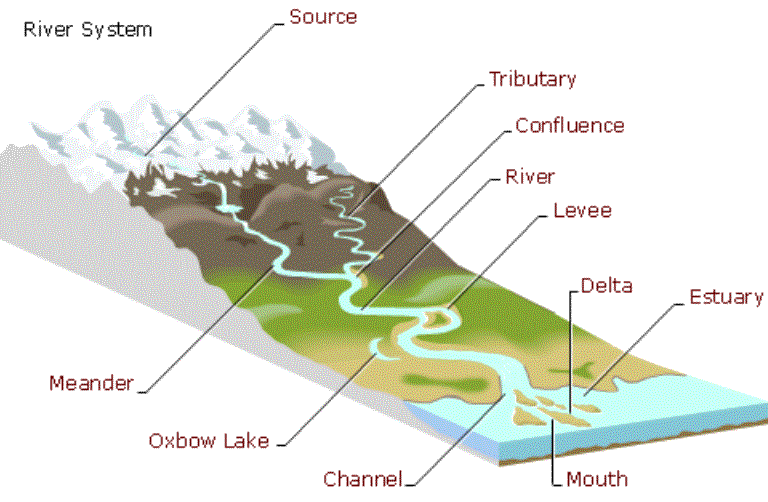 What is a river?A large ___________ along which water is continually flowing down a slope—made of ________ streams that come together called ___________________.      What is a stream?A small __________ along which water is continually flowing down a slope—made of small ___________     What is a lake?A body of water of considerable size ____________ on a body of land.A _____________________is a man made or natural lake used for drinking water. Examples include ______________ Lake  and ________________ LakePart ii:  Fresh Water Locations—Surface Water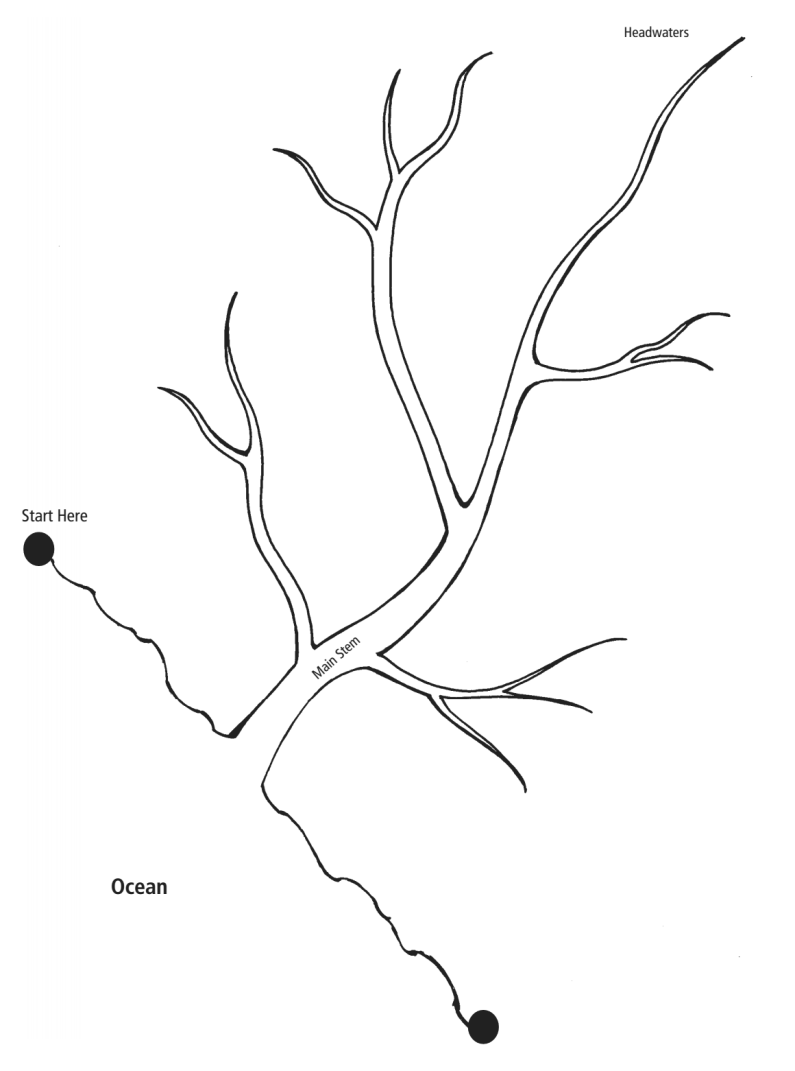 What are the features of a River System?			A _________________  _  _______________ is made up of a larger river and the tributaries that run into it.		A ___________________is the land area that surrounds the river system and supplies 	water to the river system.		A ____________________ is a landform that separates two watersheds. (ex. Hills, mountains, etc.)What is the difference between a watershed and a river basin?Both terms describe _______________ that drains into a river, stream or lakeRiver Basin:  the term used to describe an area that drains into a 	large ________________________    	___________________:  the term used to describe an area that drains into 	a   ___________________________river or streamPart  iii. What is the difference between a river basin and a watershed?Both terms describe land that drains into a river, stream or lake_________________________  _________________:  the term used to describe an area that drains into a large riverWatershed:  the term used to describe an area that drains into a ______________________ river or streamA _____________________________is a landform that separates two watersheds. (ex. Hills, mountains, etc.)Part iv:  Fresh Water Locations:  River Basins and WatershedsLarger river basins are made up of many ____________ _______________ watershedsExample:  Cape Fear and Neuse River Basins are made of many                   _______________ watershedsThe water in a watershed runs to the__________ point—a river, stream, lake, or _______________.Circle the Neuse River Basin. How many River Basins are there in North Carolina? ______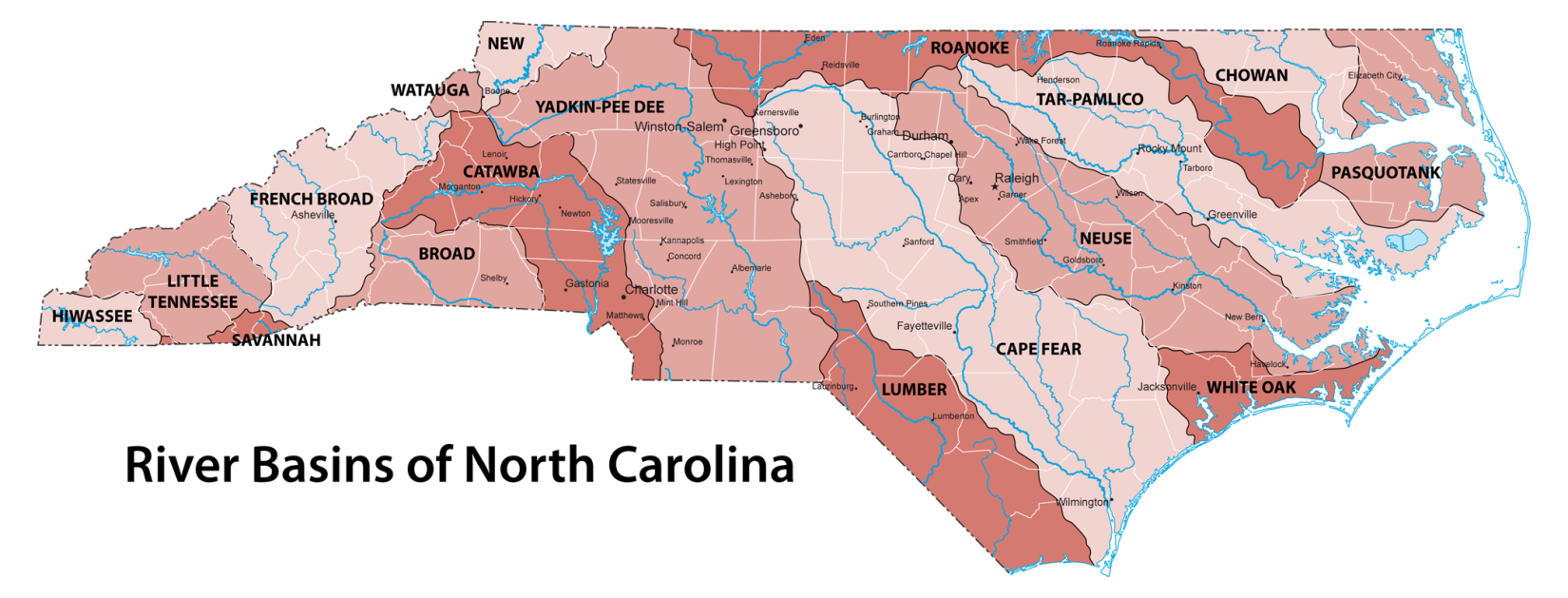 Part vi. Other Surface Water-What is a wetland? --An area where the water table is___________, _______________or above the land surface long enough during the year to support__________ plant growth.  (______________plants and hydric soil) means WET with water . Wetlands are the most _________________ecosystems on earth. Wetlands are natural ___________________of water in the water cycle. (act like sponges) 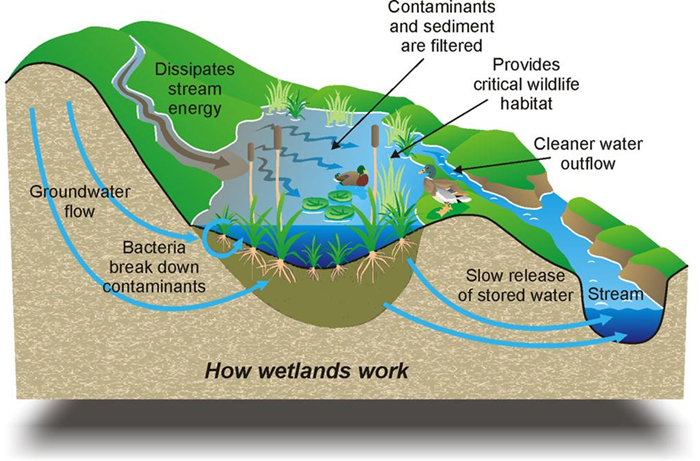 What are the types of wetlands? Swamps, bogs, and marshesSwamp:  a wetland dominated by _________________ex. Great Dismal Swamp. Bogs:  a wetland dominated by ______________ex. NC Mountains Marshes:  a wetland dominated by ____________ex. Salt Marshes on NC Coast Part vii. Surface and Groundwater Connection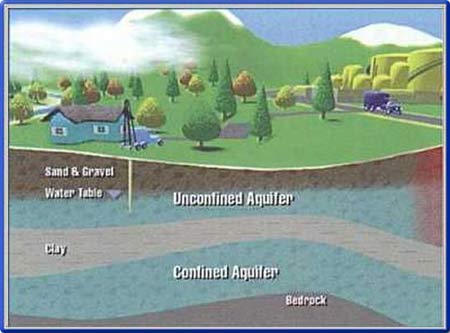 The water found in _____________ and ______________ in sand, gravel and rocks below the earth’s surface is considered _____________________________________.      Groundwater supplies almost ______________ of the water found in our rivers and streams and can often supply water to a stream in times of _______________________________.Surface water can help to recharge ___________________________ as well. SummaryPart iii:  Fresh Water Locations—Rivers, Streams, and LakesWhat is a river?A large ___________ along which water is continually flowing down a slope—made of ________ streams that come together called ___________________.      What is a stream?A small __________ along which water is continually flowing down a slope—made of small ___________     What is a lake?A body of water of considerable size ____________ on a body of land.A _____________________is a man made or natural lake used for drinking water. Examples include ______________ Lake  and ________________ LakeThe Surface and Groundwater ConnectionThe water found in cracks and pores in sand, gravel, rocks below the Earth’s surface is considered __________________.  Groundwater supplies almost _________________ of the water found in our rivers and streams and can often supply water to a stream in times of ______________________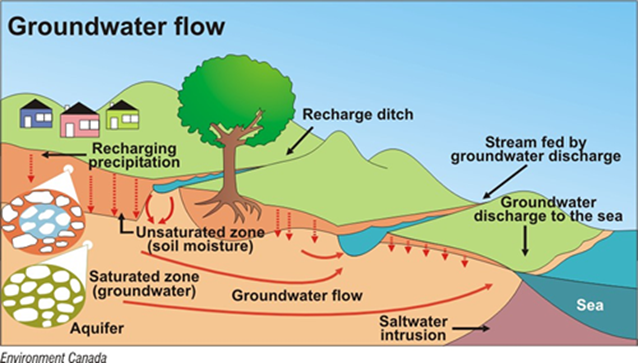 Surface water can help to recharge ___________________________________ as well